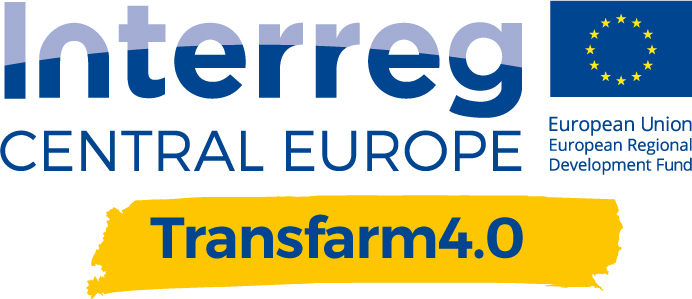 Załącznik nr 1 do zaproszenia ………………………									………………….Dane Oferenta 										Miejscowość i data  Agencja Rozwoju Regionalnego S.A.   							  ul. Cieszyńska 365       	  						 43-382  Bielsko-BiałaOFERTAW odpowiedzi na zamieszczone ogłoszenie na stronie www.arrsa.pl składam swoją ofertę na realizację usługi eksperckiej pn. „Analiza Ryzyka dla propozycji programu inwestycji korporacyjnych na rzecz integracji sieci doskonałości rolnictwa precyzyjnego”, w związku z realizacją projektu pn. „Transnational collaborative system to bring precision farming innovative applications closer to the market & address regional specializations in Central Europe”, współfinansowanego przez Unię Europejską ze środków Europejskiego Funduszu Rozwoju Regionalnego w ramach Programu Interreg Europa Środkowa.Niniejszym oferuję świadczenie usługi eksperckiej w w/w projekcie w cenie:Cena netto    ………………. PLN  słownie: ………..………………………………...…………………………..………..Cena brutto    ………………. PLN  słownie: ………..…………………….………..…………………………..………..Imie i nawisko Eksperta: ……………………………………………………………………………………………………… 			                    (należy podac w przypadku ofert składanych przez firmy )Oświadczam, iż podana cena obejmuje wszystkie koszty związane z wykonaniem wszystkich elementów usługi wskazanych w przedmiocie zamówienia.Oświadczam, że nie jestem powiązany/-a z Zamawiającym kapitałowo lub osobowo. Przez powiązanie kapitałowe lub osobowe rozumie się wzajemne powiązanie między Zamawiającym lub osobami upoważnionymi do zaciągania zobowiązań w imieniu Zamawiającego czynności związane z przeprowadzeniem procedury wyboru wykonawcy a wykonawcą, polegające w szczególności na: uczestniczeniu w spółce jako wspólnik spółki cywilnej lub spółki osobowejposiadaniu co najmniej 10% udziałów lub akcji, o ile niższy próg nie wynika z przepisów prawa, pełnieniu funkcji członka nadzorczego lub zarządzającego, prokurenta, pełnomocnika pozostawaniu w związku małżeńskim, w stosunku pokrewieństwa lub powinowactwa w linii prostej, pokrewieństwa drugiego stopnia w linii bocznej lub w stosunku przysposobienia, opieki lub kurateli. Oświadczam, że spełniam warunki w zakresie wykształcenia i doświadczenia Eksperta.W załączeniu do niniejszej oferty przesyłam wymagane dokumenty potwierdzające:wykształceniewiedzę i doświadczenie w zakresie przedmiotowego zamówieniaOświadczam, że posiadam ……. letnie (wpisać liczbę lat) w realizacji projektów zgodnych z przedmiotem zamówienia. W załączeniu do niniejszej oferty przesyłam stosowne dokumenty potwierdzające doświdczenie.Oświadczam, iż  zamówienie wykonam w terminie do ……………………………………………….………..Oświadczam, iż otrzymałem/am wszystkie informacje potrzebne do wyceny oferty oraz akceptuję warunki realizacji zamówienia określone w zaproszeniu do złożenia ofert.Kontakt:  adres do korespondencji ……………………………………..telefon: ….…………………e-mail: …………………………..W załączeniu: CV EkspertaDokumenty powierdzające kwalifikacje i doświadzczenie Eksperta …..............................................                             									      Podpis oferenta 